臺北市立成功高中【多元表現學習歷程反思紀錄】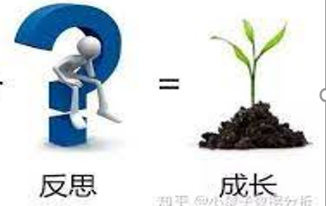 班級座號：          姓名： 項目：如:彈性學習時間內容紀錄、團體活動時間內的重要表現，及校內外志工服務、競賽成果、檢定證照、作品成果、 參訪交流、參加講座、說明會、讀書會、營隊…等其他活動紀錄。註:1.本表僅供同學參考，可視個人需求及學習所得進行項目編修。2.可檢附相關資料如:筆記、學習單、證書、步驟分析說明等(當成附件)3.成果呈現緊扣「言之有物」、「與眾不同」之精神(引自臺大財經系陳明賢教授講座)。(成功高中輔導室編製112.9.)項  目日  期日  期時  間主  題 內容簡介( 活動紀錄 ) 內容簡介( 活動紀錄 ) 內容簡介( 活動紀錄 ) 內容簡介( 活動紀錄 ) 內容簡介( 活動紀錄 ) 內容簡介( 活動紀錄 ) 內容簡介( 活動紀錄 ) 學習歷程記錄（心得、反思、提問、行動….等） 學習歷程記錄（心得、反思、提問、行動….等） 學習歷程記錄（心得、反思、提問、行動….等） 學習歷程記錄（心得、反思、提問、行動….等） 學習歷程記錄（心得、反思、提問、行動….等） 學習歷程記錄（心得、反思、提問、行動….等） 學習歷程記錄（心得、反思、提問、行動….等） 學習歷程成果照片（含說明） 學習歷程成果照片（含說明） 學習歷程成果照片（含說明） 學習歷程成果照片（含說明） 學習歷程成果照片（含說明） 學習歷程成果照片（含說明） 學習歷程成果照片（含說明）（貼照片）（貼照片）（貼照片）（請務必清楚說明照片內容、動機、觀察重點 ）（請務必清楚說明照片內容、動機、觀察重點 ）（請務必清楚說明照片內容、動機、觀察重點 ）（請務必清楚說明照片內容、動機、觀察重點 ）